Avec cosses.Accu 1.2V 2500mA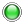 3.40 €Haut du formulaireBas du formulaire02142505Comparer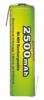 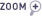 Courant (mA) :2 500Tension (V) :1,2Dimensions (mm) :ø 14,2 x 50Résistance (mΩ) :-Poids (g) :30Livré avec cosses :ouiCourant de charge (A) :0,25Marque :a2pro